Дети с шарами в форме сердца входят в зал, танцуют под песню «Мама мне на тебя не наглядеться»Ведущая:                                                                                                                                                                                Сегодня день особенный - как много в нём улыбок,                                                                Подарков и букетиков, и ласковых «спасибо»!                                                                                     Чей это день? Ответьте мне. Ну, догадайтесь сами!                                                             Весенний день в календаре - чей он? Конечно, мамин!                                                                    Праздничное утро в дом стучится к нам.                                                                                               Что за день 8 Марта?Дети:                                                                                                                                          Праздник наших мам!Дети читают стихиКира Бикметова:Мама дорогая, Милая моя!Больше всех на светеЯ люблю тебя!Кирилл Ильюшкин:За окошком песенкаЦелый день слышна.Кто придумал песенку?Солнце и Весна!Вика Цуканова:Распевает песенкуНаш веселый хор.И смеется солнышко-Главный дирижер.Стас Фомичев:И с утра до вечера Песенка слышна.Мамочка любимая,Для тебя она!Варвара Куприянова:Весна шагает по дворамВ лучах тепла и света,Сегодня праздник наших мамИ нам приятно это.Саша Алифиренко:В день весенний, солнечныйМаму поздравляем!Жизни долгой, радостнойОт души желаем!Ксюша Новикова:Мама, мама, мамочка,Я тебя люблю,Я тебе весеннюю, Песенку спою!Исполняется «Весенняя песенка».Зима-старушка прячется в сугробах и в лесу.
Не хочется пускать в наш край ей вновь Весну - Красну
Она напустит холоду со жгучим ветерком,
А мы ей нашу песенку весеннюю споём
Припев:
Кап – кап - кап! Звенят сосульки весело!
Кап – кап - кап! Весна - Красна идёт!
Кап – кап - кап! Встречайте Праздник песнями!
Кап – кап – кап – кап - кап! День Мамин настаёт!

Запели пташки малые у дома за окном
Весна идёт! Весна идёт! Мы ей хвалу поём!
Длиннее дни становятся, короче мгла и ночь!
Дед с папою готовятся нам с мамою помочь!
Припев:                                                                                                                                                   Кап – кап - кап! Звенят сосульки весело!
Кап – кап - кап! Весна - Красна идёт!
Кап – кап - кап! Встречайте Праздник песнями!
Кап – кап – кап – кап - кап! День Мамин настаёт!
Ведущая: Ну, ребята, не зевайте, Хором быстро отвечайте:За ступенькою ступенька – Станет…Дети:                                                                                                                                            Лесенка!Ведущая:                                                                                                                                               А колечко плюс колечко, станет…Дети:                                                                                                                                                    Связочка!Ведущая:                                                                                                                                      Посидим мы на крылечке, будет …Дети:                                                                                                                                             Сказочка!Ведущая: Правильно, слушайте…У леса на опушке,Жила в своей избушкеКурочка с цыплятами Дружными ребятами. Посмотрим, как играли, Как зёрнышки клевали,С курочкой цыплятки,Послушайте ребятки.Исполняется песня-инсценировка «Цыплята»В зал входит Курочка-Хохлатка и её цыплятки, танцуют танец.Хохлатка: Меня зовут Хохлатка, А вот мои цыплятки.Их немного, ровно пять,Надо деток сосчитать. Один, два….                                                                                                                                        Ой, дальше забыла!Ведущая:                                                                                                                                     Ребята, давайте поможем Хохлатке посчитать цыплят.Дети хором считают до пяти.Хохлатка:                                                                                                                                                          Вот теперь я всех сосчитаю: один – это ты, два – это ты. Три – это ты, четыре – это ты. А где же мой самый любимый цыплёнок? Мой самый любимый, Тяп-тяп?Цыплята (пищат):                                                                                                                                    Тяп – тяп, ты где?Выходит Тяп-тяп, на голове у него  кепка.Тяп-тяп:                                                                                                                                                     Я цыплёнок озорной,Я гуляю день-деньской.Разминаю ножки,Меряю дорожки!Хохлатка:                                                                                                                                         Тяпа, милый, где ты был?Тяп-тяп:                                                                                                                                                Я гулять туда ходил! (Показывает на дверь).Хохлатка: Ах, любимый мой цыплёнок,Непослушный мой ребёнок.Ну, да ладно, ко – ко - ко,Не ходите далеко.На полянке поиграйте,Только, чур, не убегайте!Хохлатка идет в домик, который стоит у центральной стены.Цыплята:                                                                                                                                                 Ку-ка-ре-ку! Цыплята окружают Тяпу.1 цыпленок: Ева Михайлова                                                                                                                                    Тяпа, скажи, где ты был?Тяп-тяп:                                                                                                                                              По делу ходил! 2цыпленок:   Ульяна Расса.                                                                                                                                             Ха-ха-ха, по делу он ходил.Признавайся, что ты натворил?Тяп-тяп:                                                                                                                                                  Вот вы все смеетесь, а мне за вас стыдно. И очень за курочку-маму обидно.Цыплята:                                                                                                                                         Почему?Тяп-тяп:                                                                                                                                               Да потому! Нынче день 8 Марта!Женский праздник – Женский день!Вам для мамочки подаркиПриготовить было лень!3 Цыпленок: Ксюша Новикова.                                                                                                                                           Тяп, нам очень стыдно.4 Цыпленок: Дарина Кейнер.                                                                                                                                     Тяп, нам всем обидно.3 Цыпленок:                                                                                                                                            Но мы ошибку все исправим.4 Цыпленок:                                                                                                                                                   И нашу мамочку поздравим.Тяп-тяп:                                                                                                                                                        А теперь скорей идите и подарки поищите!Под музыку цыплята разбегаются по залу и берут, заранее приготовленную корзинку, в которой лежат подарки для мамы. С окончанием музыки цыплята выстраиваются в центре зала и зовут маму Хохлатку.Цыплята:                                                                                                                                            Мама, мама – Курочка, Иди скорей сюда!Хохлатка:                                                                                                                                                      Ко – ко – ко, а вот и я, кто же здесь зовёт меня? 1 цыпленок:                                                                                                                               Мамочка родная, тебя мы поздравляем!2 цыпленок:                                                                                                                                         И тебе в этот день многого желаем!3 цыпленок:                                                                                                                                     Будь весёлой и счастливой!4 цыпленок:                                                                                                                                     Будь здоровой и красивой! Тяп-тяп:                                                                                                                                             Прими подарки, поздравленья,И будь в отличном настроении!Хохлатка:                                                                                                                                              Большое спасибо, ребятки,Мои дорогие, цыплятки! (Курочка целует цыпляток, и они садятся на стульчики).Ведущая:                                                                                                                                                     Ну как, понравился ли вам подарок от ваших цыплят?Хохлатка:                                                                                                                                                Ай – да, корзинка – красота! Разбегаются глаза!Что же в ней принесли цыплятки.                                                                                                  Может быть там мармелад?                                                                                                              Дети:                                                                                                                                                    Нет.                                                                                                                                                                Хохлатка:                                                                                                                                                 Может быть там шоколад?                                                                                                             Дети:                                                                                                                                                   Нет.                                                                                                                                           Хохлатка:                                                                                                                                                  Там орехи и халва?                                                                                                                            Дети:                                                                                                                                                     Нет.                                                                                                                                                Хохлатка:                                                                                                                                                    Идет кругом голова.                                                                                                                           Ну, скажите по секрету…                                                                                                                  Что же спрятано в конфетах?Дети переглядываются и подносят палец ко рту «тс - с »Ведущая:                                                                                                                                              Да - а, дети-то молчат,                                                                                                                    Говорить нам не хотят.Подбегает ребёнокРебенок: Ульяна Расса.                                                                                                                                        Стойте, стойте, подождите!                                                                                                                 Сами в руки вы возьмите,                                                                                                                           По конфете без труда                                                                                                                                       Вы узнаете тогда, что же спрятано внутриХохлатка:                                                                                                                                             Взять конфету?Ребенок:                                                                                                                                              Да, берите! (Убегает)Хохлатка:                                                                                                                                      Красную конфету с корзины я возьму,                                                                                               Что найду в конфете, я пока не знаю(Разворачивает конфету)Хохлатка:                                                                                                                                      Никому ее не дам,                                                                                                                                     А здесь … стихи для наших мам!Выходят дети, читают стихи1-ый ребёнок: Ульяна Расса.                                                                                                                          Отгадайте, почему,                                                                                                                       Улыбаюсь я?                                                                                                                                  Потому что рядом                                                                                                                         Мамочка моя.2-ой ребёнок: Лера Савинкина.                                                                                                                         Отгадайте,  почему,                                                                                                                             Мне всегда тепло?                                                                                                                         Потому что мама                                                                                                                              Солнышко мое!3- ий ребёнок:  Ева Мирзоян.                                                                                                                            Нынче праздник, нынче праздник! 
Праздник бабушек и мам, 
Это самый добрый праздник, 
Он весной приходит к нам.Хохлатка:                                                                                                                                   Зелёную конфету с корзины я возьму, что найду в конфете, я пока не знаю, а что там нам расскажет Ева МихайловаВ году весною ранней, 
Бывает только раз, 
Такой хороший праздник 
У мамы и у нас. 
Только вот обидно: 
Много-много лет, 
Есть у всех салюты, 
А у мамы - нет! 
Огоньки сверкают, 
В небе там и тут, 
Мамам посвящаем 
Праздничный салют!Танец   «Салют»
Хохлатка:                                                                                                                                                       Жёлтую конфету с корзины я возьму, что найду в конфете, я пока не знаю,                                    А в этой конфете поздравления для бабушек Выходят дети, читают стихиХодит наша бабушка, палочкой стуча,           Ева Мирзоян
Говорю я бабушке: «Позову врача,
От его лекарства станешь ты здорова,
Будет чуть – чуть горько, что же здесь такого?
Ты потерпишь чуточку, а уедет врач,             Ева Михайлова
Мы с тобою, бабушка, поиграем в мяч.
Будем бегать, бабушка, прыгать высоко,
Видишь, как я прыгаю, это так легко.
Улыбнулась бабушка: «Что мне доктора?      Даша Неверко
Я не заболела, просто я стара,
Просто очень старая, волосы седые,
Где – то потеряла я годы молодые.
Где – то за огромными, за лесами темными,   Варвара Куприянова
За горой высокой, за рекой глубокой,
Как туда добраться людям не известно».
Говорю я бабушке: «Вспомни это место,
Я туда поеду, поплыву, пойду,
Годы молодые я твои найду!»
Песня «Дорогие бабушки и мамы»Дорогие бабушки и мамы,
Вам желаем радости всегда мы.
А сегодня в день восьмого марта,
Даже больше в десять раз!
Вы от нас примите поздравленья, 
И цветов весенних дуновенье!
Быть всегда в отличном настроенье,
Мы от всей души желаем Вам!

Дорогие бабушки и мамы,
Вам желаем радости всегда мы.
А сегодня в день восьмого марта,
Даже больше в десять раз!
Чтобы мамам не было печали,
Чтобы дети их не огорчали,
Ничего на свете не жалели,
Для своих любимых мам.Ведущая:                                                                                                                                       Сегодня в день весенний,
Давайте вместе с нами
Спасибо скажем бабушкам,
Спасибо скажем мамам.
За хлопоты, за ласки.
За песенки, за сказки.
За вкусные ватрушки.
За новые игрушки.Хохлатка:                                                                                                                                                        А сейчас предлагаю выбрать синюю  конфетку…..                                                                      Ой, ребятки, да здесь загадка Славный, маленький цветок,Вырос из-под снега в срок.И назвали его нежно,                                                                                                                                        Это синенький … Дети:                                                                                                                                                    Подснежник!Хохлатка (разбрасывает цветы):                                                                                               Посмотрите, сколько ещё цветочков распустилось на полянке в праздничный день. Давайте поиграем!Соберём цветочки в яркие веночки!Красный, жёлтый, голубой – всё для мамы дорогой!Проводится игра «Веночек для мамы».                                                                                                            Дети собирают цветы определенного цвета и выкладывают на полу                          «Веночек для мамы».Ведущая:                                                                                                                                            Знают взрослые и дети
Трудно мамой быть на свете,
Все дела ее не счесть,
Даже некогда присесть.                                                                                                                                И готовит, и стирает,
На ночь сказку прочитает,
А с утра с большой охотой,
Ходит мама на работу.
Почему – то слух прошел,
Будто мама слабый пол,
Ну а мама говорит,
Что на ней весь дом лежит.
Да еще при всем при этом,
Надо стильно быть одетой,
Успевает даже мама,
Делать стрижки, макияжи,
Папы глаз не сводят прямо –
Как красивы наши мамы!Хохлатка:
Я хочу, ребята, тоже,
Быть на наших мам похожей!
Носят мамы на ногах туфельки на каблуках,
Чтоб красою удивить – клипсы надо нацепить.
Бусы вешают на шею, красят губы поскорее,
После надевают шляпку — и на работу, без оглядки.Ведущая:                                                                                                                                             Вот та из вас сегодня победит, кто на работу первой прибежит.
Проводится игра с мамами                                                                                                                        «Кто быстрее соберется на работу?»Хохлатка:                                                                                                                                       Много было здесь конфет,                                                                                                                      В каждой спрятан был секрет.                                                                                                           Мы вам пели, танцевали,                                                                                                                     Как могли вас развлекали,                                                                                                                         И в корзиночке  сейчас,                                                                                                                               Лишь одна лежит  для вас                                                                                                    Музыкальная конфета,                                                                                                           зелёненького цвета.     Дети исполняют песню                                                                                                         «Мамочка милая, солнышко свет»Мамочка, милая, солнышко, свет,
Ласкою нежною мир весь согрет.
Кто приголубит нас, кто пожурит?
Доброе сердце за нас чьё болит?
Мамино сердце, мамино сердце болит.

Мама всегда и поймёт и простит,
Если болеем - то мама не спит,
Тихо сидит у кроватки моей,
Мамочки нету, на свете добрей,
Мамочки нету, мамы моей нет добрей!!

Я поцелую тебя обниму,
Мамочку милую нежно люблю,
Я постараюсь хорошим расти,
Счастье и радость тебе принести,
Счастье и радость, мама, тебе принести.                                                              Хохлатка:                                                                                                                            Вот и праздник кончается. Вам хотим пожелать:Никогда не печалится, и не унывать!Ведущая:                                                                                                                                         Пусть улыбки весенние Вас согреют теплом,И хорошее настроение Принесут в каждый дом!Дети под музыку дарят мамам подарки.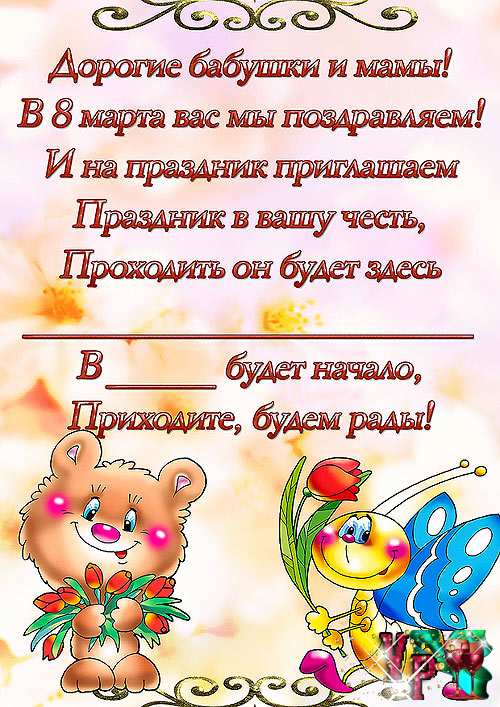 